Рабочий лист 1 группа1. Посмотрите внимательно на картинки. Запиши слова, которые называют эти предметы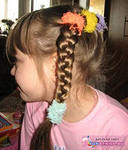 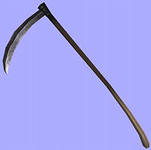 1)_________________________       2)__________________________2.Запиши эти слова звуками______________________________________________________-Сделай вывод: Какие это слова по звучанию и написанию?3.Объясни значение 1 слова (устно)4. Объясни значение 2 слова (устно)Сделай вывод: Одинаковые или разные значения имеют слова5. Есть ли у этих слов общее свойство?6. Сформулируй правило:Какие слова называются омонимами7.Оцени работу своей группы по критериямРабочий лист 2 группаПосмотрите внимательно на картинки. Запиши слова, которые называют эти предметы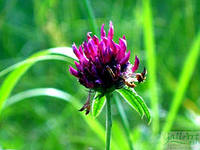 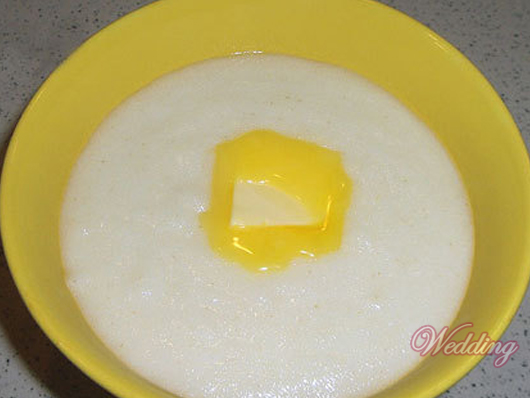 1)_________________________       2)__________________________2.Запиши эти слова звуками______________________________________________________-Сделай вывод: Какие это слова по звучанию и написанию?3.Объясни значение 1 слова (устно)4. Объясни значение 2 слова (устно)Сделай вывод: Одинаковые или разные значения имеют слова5. Есть ли у этих слов общее свойство?6. Сформулируй правило:Какие слова называются омонимами7.Оцени работу своей группы по критериямРабочий лист 3 группа1.	Посмотрите внимательно на картинки. Запиши слова, которые называют эти предметы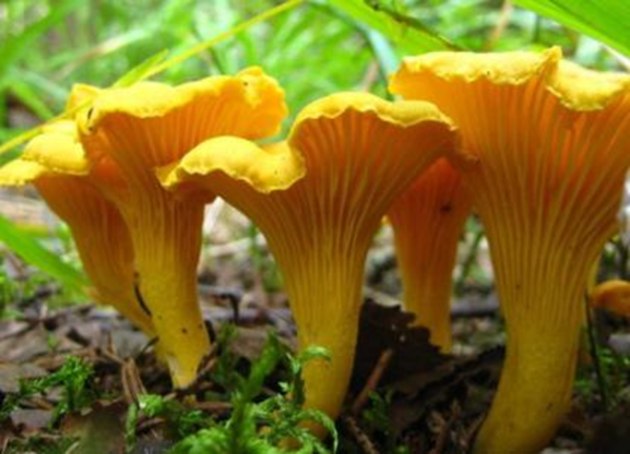 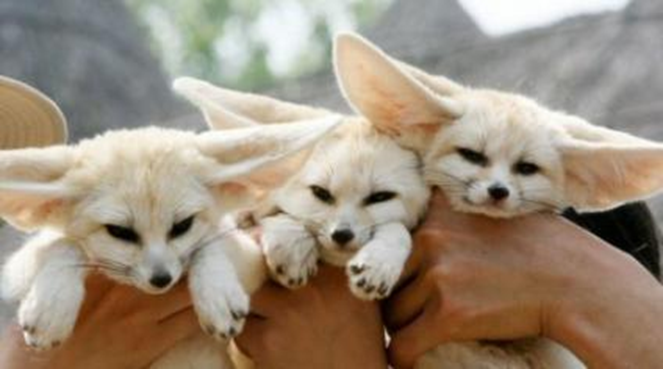 1)_________________________       2)__________________________2.Запиши эти слова звуками______________________________________________________-Сделай вывод: Какие это слова по звучанию и написанию?3.Объясни значение 1 слова (устно)4. Объясни значение 2 слова (устно)Сделай вывод: Одинаковые или разные значения имеют слова5. Есть ли у этих слов общее свойство?6. Сформулируй правило:Какие слова называются омонимами7.Оцени работу своей группы по критериямРабочий лист 4 группа1.	Посмотрите внимательно на картинки. Запиши слова, которые называют эти предметы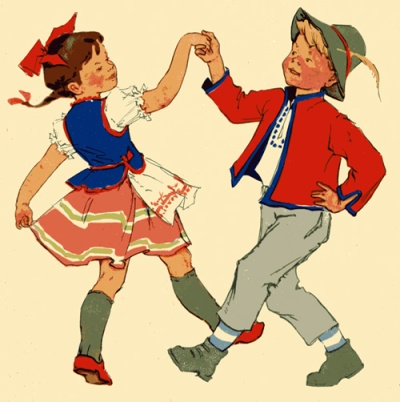 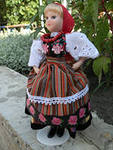 1)_________________________       2)__________________________2.Запиши эти слова звуками______________________________________________________-Сделай вывод: Какие это слова по звучанию и написанию?3.Объясни значение 1 слова (устно)4. Объясни значение 2 слова (устно)Сделай вывод: Одинаковые или разные значения имеют слова5. Есть ли у этих слов общее свойство?6. Сформулируй правило:Какие слова называются омонимами7.Оцени работу своей группы по критериямРабочий лист 5 группа1.	Посмотрите внимательно на картинки. Запиши слова, которые называют эти предметы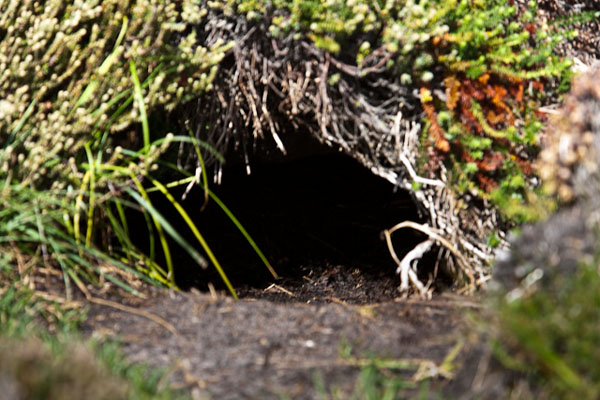 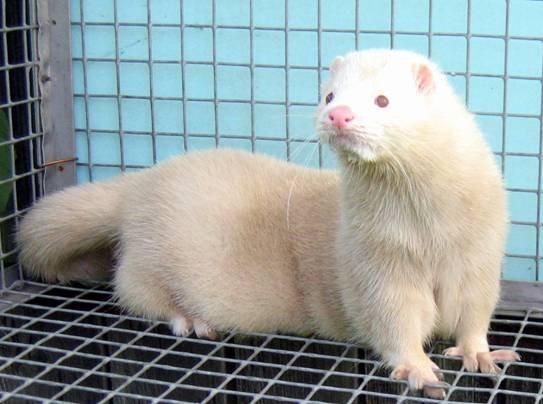 1)_________________________       2)__________________________2.Запиши эти слова звуками______________________________________________________-Сделай вывод: Какие это слова по звучанию и написанию?3.Объясни значение 1 слова (устно)4. Объясни значение 2 слова (устно)Сделай вывод: Одинаковые или разные значения имеют слова5. Есть ли у этих слов общее свойство?6. Сформулируй правило:Какие слова называются омонимами7.Оцени работу своей группы по критериям